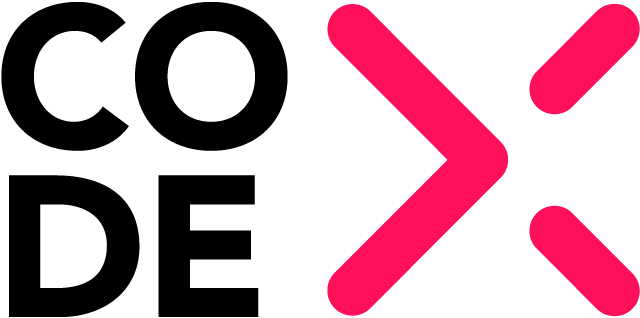 Līgums starp Valsts SIA „Autotransporta direkcija” un SIA „Codex” par “Vienotas sabiedriskā transporta biļešu sistēmas izstrāde, uzturēšana un izmaiņu pieprasījumu realizācija”(Iepirkuma identifikācijas Nr. 1.18.6/14/2021)Nodevuma identifikators: ATD.VBNKDR.DAS.API-VVersija: 1.03Autors: SIA "CODEX"2022. gada 7. novembrisSpecifikācijas izmaiņu vēstureIEVADSDokuments ir izstrādāts Līguma par “Vienotas sabiedriskā transporta biļešu sistēmas izstrāde, uzturēšana un izmaiņu pieprasījumu realizācija” (iepirkuma identifikācijas Nr. 1.18.6/14/2021) (turpmāk - Līgums).Dokuments satur informāciju, kas ir aktuāla uz 2022. gada 7. novembris.Dokumenta mērķisDokumenta pamatmērķis ir aprakstīt servisa struktūru, API metodes, būtiskākās datu kontroles, kļūdu ziņojumus un izmantotos klasifikatorus. Definīcijas, akronīmi un saīsinājumiSaistība ar citiem dokumentiemLīgums par “Vienotas sabiedriskā transporta biļešu sistēmas izstrāde, uzturēšana un izmaiņu pieprasījumu realizācija” (Iepirkuma identifikācijas nr. 1.18.6/14/2021)ATD Tehniskā specifikācija par “Vienotas sabiedriskā transporta biļešu sistēmas izstrādi, uzturēšanu un izmaiņu pieprasījumu realizāciju” (sagatavota 2020. gada aprīlī) Dokumenta pārskatsDokumentu veido šādas nodaļas:1.nodaļa – vispārēja informācija par šo dokumentu, dokumentā izmantotie jēdzieni, saīsinājumi un arī šim prasību specifikācijas dokumentam saistītie dokumenti;2.nodaļa – Datu apmaiņas servisu apraksts;3.nodaļa  – Pieņēmumi un atkarības;4.nodaļa – Datu apmaiņa;5.nodaļa – Servisā izmantoto klasifikatoru vērtības; 6.nodaļa – Kļūdas ziņojumi.Datu apmaiņas servisu aprakstsKopskats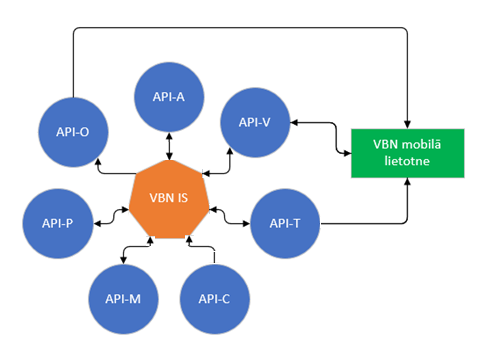 VBN API nodrošina datu apmaiņu ar Industrijas dalībniekiem un valsts vai pašvaldību iestādēm.VBN ir risinājums, kurš nodrošina vienotu datu bāzi, kurā tiek glabāta informācija par maršrutiem, reisiem, transportlīdzekļiem, biļetēm, industrijas dalībniekiem. VBN dod iespēju paralēli darboties dažādiem pakalpojuma sniedzējiem ar vienādu informāciju. VBN satur 7 datu apmaiņas servisus.Sistēmā ietvertie datu apmaiņas servisi:API-A – Saskarne lietotāju kontu un to tiesību, lomu pārvaldībai un autentifikācijas, autorizācijas nodrošināšanaiAPI-M - Saskarne pamatdatu nodošanai uz VBN par pieturvietām, maršrutiem, reisiem, transportlīdzekļiem un transportlīdzekļu pamatdatu izgūšanai no VBNAPI-P - Saskarne pārvadātājiem reisu izpilžu un transportlīdzekļu konfigurāciju datu iesniegšanai un precizēšanai kā arī pieteikumu pieturvietu izbraukšanai iesniegšanaiAPI-T - Saskarne biļešu tirdzniecības procesu tiešai nodrošināšanaiAPI-C - Saskarne braukšanas maksas atvieglojumu vai atlaižu klasifikatoru nodošanai uz VBNAPI-V - Saskarne transportlīdzeklī lietotajām sistēmām reisa izpilžu pārvaldībai, biļešu pārbaudīšanai un ārpus VBN emitēto biļešu datu nodošanai uz VBNAPI-O – Saskarne klasifikatoru un citu atvērto datu izgūšanai no VBNAPI-V servissDatu apmaiņas serviss API-V ir viens no VBN API servisiem. Tā ir saskarne ar VBN transportlīdzeklī lietotajām sistēmām reisa izpilžu pārvaldībai, biļešu pārbaudīšanai un ārpus VBN emitēto biļešu datu nodošanai uz VBN.Pieņēmumi un atkarībasDatu apmaiņa un autentifikācija tiek veikta izmantojot REST servisus.Veicot servisu izsaukumus un saņemot atbildes, tiek pieņemts, ka datumu mainīgie atbilst formātam:Datums ‘date’ formāts: YYYY-MM-DD.Pieprasījumu galvenē ‘header’ vienmēr jāiekļauj derīga token vērtība, kuru var iepriekš iegūt ar API-A servisu.Datu apmaiņaDatu pieprasīšanaServisā iekļautas šādas metodes:“POST/API-V/SendFlightExecution” servisa metodes pieprasījuma struktūraMetode paredzēta reisa izpildes statusa aktualizēšanai VBN-ā. Saraksts.Piezīme: VBN metodes pieprasījuma saņemšanas brīdī izmanto savu sistēmas datumu, laiku, lai jaunajai reisa izpildes statusa vērtībai saglabātu laika zīmogu, kas tiek iekļauts metožu, kuras atgriež datus par reisa izpildes statusiem, atbildes struktūrās.* Sākot ar VBN API programmatūras versiju 1.5.2:Ja VBN sistēmas datums laiks pieprasījuma saņemšanas brīdī ir mazāks par (reisa kustību sarakstā definētais atiešanas laiks no pirmās pieturas mīnus VBN sistēmas parametrs “Minūtes pirms plānotās izbraukšanas reisā”), tad pieprasījumam ar šādu FlightStatus vērtību tiks atgriezts kļūdas ziņojums. Pārbaude, vai statusa maiņas kombinācija ir atļauta, tiek veikta agrāk. Ikdienišķā situācijā parametra vērtība ir 15 minūtes. Parametru var izmainīt VBN administrators WEB lietotnē.** Sākot ar VBN API programmatūras versiju 1.5.2:Ja VBN sistēmas datums laiks pieprasījuma saņemšanas brīdī ir mazāks par (reisa kustību sarakstā definētais pienākšanas laiks pēdējā pieturā mīnus VBN sistēmas parametrs “Minūtes pirms plānotās reisa pabeigšanas”), tad pieprasījumam ar šādu FlightStatus vērtību tiks atgriezts kļūdas ziņojums. Pārbaude, vai statusa maiņas kombinācija ir atļauta, tiek veikta agrāk. Ikdienišķā situācijā parametra vērtība ir 15 minūtes. Parametru var izmainīt VBN administrators WEB lietotnē.*** Kombinācijas, kuru aprakstā minēts, ka tās anulē statusu, ir paredzētas nepamatoti, piemēram lietotāja kļūdas dēļ, piešķirta statusa anulēšanai. Reālā pasaulē šādām reisa izpildes statusu maiņas kombinācijām nebūtu jābūt.**** Ar statusu ‘Pārtraukts’ iepriekš (ne dotajā metodes izsaukumā) operatīvi darīja zināmu VBN-ai, ka turpmāka biļešu tirdzniecība reisa laikā ārpus transportlīdzekļa jāpārtrauc. Pārvadātājs meklēja iespēju nomainīt transportlīdzekli, bet neatrada. Tādēļ ar doto metodes izsaukumu nosūta uz VBN reisa statusu ‘Nepabeigts’, lai tirgotāji un ATD zinātu, ka reisa izpilde neturpināsies.“GET/API-V/FlightReport” servisa metodes pieprasījuma struktūraMetode paredzēta reisa izpildes statusu vēstures un aktuālā pavadraksta iegūšanai no VBN.“POST/API-V/SendTicketEvent” servisa metodes pieprasījuma struktūraMetode paredzēta biļetes notikuma reģistrēšanai VBN.Ne vienmēr notikums izsauc biļetes pēdējā statusa vērtības maiņu. Piemēram, var būt biļetes statusa maiņa uz ‘Validēta’, bet var būt arī atkārtota validēšana, ja biļetei pirms notikuma jau ir statuss ‘Validēta’. Saraksts.* Pieprasījuma struktūrā nav iekļauts atsevišķs lauks – reisa izpildes datums , jo tiek pieņemts, ka visas ārējo sistēmu veiktās operācijas biļešu pārbaudē, kuras jāreģistrē VBN, izmantojot doto metodi, tiks sekmīgi reģistrētas VBN līdz reisa izpildes pabeigšanai vai sliktākajā gadījumā – līdz tā paša reisa uzsākšanai nākamajā tā izpildes datumā.Ja reisa izpildei statuss ‘Uzsākts’ ir plkst. 22:00 un statuss ‘Pabeigts’ plkst. 00:30, tad VBN, izpildot metodi  SendTicketEvent, savā datubāzē meklēs pēdējo reisa izpildi ar aktuālo statusu ‘Uzsākts’|‘Pārtraukts’| ‘Pabeigts’ |‘Nepabeigts’, kur reisa izpildes aktuālā statusa  datums ir vienāds vai mazāks ar lauka TimeStamp datumu.Piemēram, ja reiss tika uzsākts 2021-04-29 plkst. 22:00, bet SendTicketEvent tika izpildīts 2021-04-30 plkst. 00:59  tad biļetes statusa iegūšana tiks reģistrēta VBN 2021-04-29 datuma reisa izpildei, nevis nākamās dienas, 2021-04-30, reisa izpildei. Respektīvi, tiek pieņemts, ka ārējā sistēmā varbūtējā off-line situācijā veiktā biļetes pārbaude tiks reģistrēta VBN ne ilgāk, kā 24 stundu laikā no TimeStamp brīža.** šie lauki pieprasījuma struktūrā nepieciešami arī tādēļ, ka abonementa biļetes gadījumā citādi nav zināms, kurā reisā un tā izpildē (pamatreisā vai papildreisā) biļete tiks pārbaudīta.“GET/API-V/PotentialTicket” servisa metodes pieprasījuma struktūraMetode paredzēta potenciālo biļešu jeb abonementa biļešu datu izgūšanai no VBN. Atšķirībā no reisa pavadraksta (“GET/API-V/FlightReport” servisa metodes pieprasījuma struktūra”) potenciālās biļetes nav piesaistītas konkrētam vienā datumā notiekošam reisam un var tikt atprečotas un validētas pieprasījumā norādītajā reisā, ja to pieļauj biļetes un tai atbilstošā tipa VBN biļešu tipu katalogā dati. “GET/API-V/ForbiddenClient” servisa metodes pieprasījuma struktūraMetode paredzēta personu, kuriem aizliegts braukt transportā, datu izgūšanai no VBN.“POST/API-V/SendPurchasedTicket” servisa metodes pieprasījuma struktūra Metode ļauj iesūtīt transporta līdzeklī emitētās biļetes vienas konkrētas reisa izpildes ietvaros.  “Ticket” apakš struktūra * Jo vairāku vienādu pieturvietu kombināciju gadījumā vienā reisā abonementa cenas aprēķinā vienmēr tiks izmantots tarifs pieturvietu kombinācijai ar īsāko ceļu (mazāko tarifu).** Transportlīdzeklim, lai iegūtu biļetes numuru, ko tas emitē pats, nav jāizsauc VBN API metode, bet gan pašam jāģenerē globāli unikāls biļetes numurs. Biļetes numura formāts: https://en.wikipedia.org/wiki/Universally_unique_identifier#Format jeb:In its canonical textual representation, the 16 octets of a UUID are represented as 32 hexadecimal (base-16) digits, displayed in five groups separated by hyphens, in the form 8-4-4-4-12 for a total of 36 characters (32 hexadecimal characters and 4 hyphens).Piemēram:123e4567-e89b-12d3-a456-426614174000Biļetes numurs var būt veidots saskaņā ar  https://en.wikipedia.org/wiki/Universally_unique_identifier  specificētajām jebkurām versijām un variantiem vai līdzīgā veidā – izmantojot citus, piemēram, Microsoft GUID risinājumus, ja tie nodrošina līdzvērtīgu rezultātu globālai unikalitātei un atbilst iepriekš minētajai formāta definīcijai.“Zone” apakš struktūra  SarakstsAtgriezto datu struktūras“GET/API-V/FlightReport” servisa metodes atbildes struktūra “FlightRe]portResponse”Servisa atbildē pozitīva scenārija gadījumā tiek atgriezts reisu izpilžu saraksts, kurā ir šādi dati:“Ticket” apakš struktūra* Lauks nepieciešams, jo var būt reisi, kuros transportlīdzeklis pieturvietu izbrauc atkārtoti.“Event” apakš struktūra** Metodes atbildes struktūra nesatur abonementa biļetes kā vienuma kopējo statusu, bet gan tikai statusu (-us), kas attiecas uz augšējā līmeņa struktūrā noteikto reisa izpildi. Respektīvi, tās abonementa biļetes, kas vēl nav piesaistītas konkrētai reisa izpildei, netiks iekļautas atbildes struktūrā. Nepiesaistīto biļešu datu iegūšanai, piemēram, lai pārliecinātos par to derīgumu konkrētā reisa izpildē, jāizmanto metode API-V/PotentialTicket. “Zone”apakš struktūraApakšstruktūra ir analoģiska metodē PotentialTicket izmantotajai, skatīt [4.2.2.1.1]“FlightStatusHistory” apakš struktūra“GET/API-V/PotentialTicket” servisa metodes atbildes struktūra “PotentialTicketResponse”Servisa atbildē pozitīva scenārija gadījumā tiek atgriezti šādi dati:“TicketStopCombination” apakš struktūra“Zone” apakšstruktūra“GET/API-V/ForbiddenClient” servisa metodes atbildes struktūra “ForbiddenClientResponse”Servisa atbildē pozitīva scenārija gadījumā tiek atgriezta šādi dati:“POST/API-V/…” servisa metodes pozitīvas atbildes struktūra “SuccessResponse”Servisa atbildē pozitīva scenārija gadījumā tiek atgriezta struktūra šādu metožu gadījumos:POST/API-V/SendFlightExecutionPOST/API-V/SendTicketEvent POST/API-V/ SendPurchasedTicketStruktūra satur šādus datus:“POST/API-V/…” servisa metodes kļūdas atbildes struktūra “Error”Ja kādā no pieprasījumiem vai to apstrādē tiek konstatētas kļūdas, tad atgriež struktūru ar kļūdām:Iespējamie kļūdas ziņojumi un scenāriji aprakstīti [6].Servisā izmantoto klasifikatoru vērtībasReisa izpildes statuss tā norises laikāV101 – UzsāktsV102 - PabeigtsV103 – PārtrauktsV104 - NepabeigtsPiezīme: Reisam var būt arī statusi, kas netiek inicializēti API-V servisa ietvaros, piemēram, API-P servisa ietvaros var tikt inicializēti statusi Atvērts un Atcelts un API-M ietvaros netiešā veidā tiek inicializēts statuss Atvērts.Braukšanas maksas atlaižu personām piemērotājsT501 – BMA – valsts noteiktie braukšanas maksas atvieglojumiBiļetes statuss pavadraksta un potenciālo biļešu pieprasījumu atbildes struktūrāmT201 – AtliktaT202 – RezervētaT301 – NopirktaT302 – AnulētaT303 – AtgrieztaV201 - AtprečotaV202 – ValidētaP301 - NeizpildeBiļetes statuss iegūts transportlīdzeklī biļetes pārbaudes brīdīV201 - AtprečotaV202 – ValidētaT302 - AnulētaBiļetes pamattipsT102  Abonementa cilvēka vietasT103 - Vienreizēja velosipēdaT104 - Vienreizēja bagāžasT105 - Vienreizēja piemaksasT111 - Vienreizēja stāvvietaT112 - Vienreizēja sēdvietaT113 - Vienreizēja stāvvieta vai sēdvietaT114 - Vienreizēja ratiņkrēsla vietaT115 – Abonementa bagāžasBiļetes nesēja veidsT401 – Unikāls papīrsT402 – NFC kodsT403 - 3+ ģimenes karteReisa izpildes statussP201 – AtvērtsP202 – AtceltsV101 – UzsāktsV102 - PabeigtsV103 – PārtrauktsV104 - NepabeigtsPiezīme: Statusi Atvērts un Atcelts attiecas uz plānotu reisa izpildi.Apmaksas veikšanas veidsT601 – Skaidrā naudāT602 – Ar bankas kartiT603 – InternetbankāT604 – Ar abonementa biļetiZonas veidsO401 – ZonaO402 – Starpzona O403 – LīnijaKļūdas ziņojumiServisam specifiskie ziņojumiVisiem servisiem kopīgie ziņojumiDatumsVersijaAprakstsAutors10.04.2021v0.1Sākotnējā versijaGunta Dauģe14.-15.06.2021v.0.2Papildinājumi, kas radušies analīzes procesā: metodēs GET/API-V/ForbidenClient, GET/API-V/FlightReport, GET/API-V/PotentialTicketRaimonds Rubiķis16.06.2021v.0.2Papildinājumi, kas radušies analīzes procesā: metodē API-V/SendFlightExecutionRaimonds Rubiķis17.-29.06.2021v.0.2Papildinājumi, kas radušies analīzes procesā: metodē POST/API-V/SendTicketEvent u.c. Raimonds Rubiķis22.07.2021v.0.2Papildinājumi specifikācijas aprakstošajā daļāRaimonds Rubiķis6.08.2021v.0.2Pilnveidota specifikācija, neradot izmaiņas, kas prasa VBN programmas koda izmaiņasRaimonds Rubiķis9.08.2021v.0.2 Labota specifikācijas kļūda ar vienādiem dažādu klasifikatoru kodiem V101, V102, aizstājot tos ar V201, V202. Kodiem atbilstošās vērtības: Atprečota, Validēta. -> #2215Raimonds Rubiķis09.09.2021v.0.2Labota gramatikas kļūda, pārsaucam Forbiden uz Forbidden – attiecīgi mainās metodes nosaukums no ForbidenClient uz ForbiddenClientRaimonds Rubiķis15.09.2021v.0.2Lauku StopCodeFrom, StopCodeTo formāts nomainīts no varchar(250) uz varchar(10), lai atbilstu STIFSS un VBN datubāzēs nodrošinātajam formātam. Sekojošās metodēs: GET/API-V/FlightReport, GET/API-V/PotentialTicket. ->#2276Raimonds Rubiķis29.-30.09.2021v1Papildinājumi, lai uzlabotu specifikācijas saprotamību un priekšstatu par saistību ar citiem VBN API servisiemRaimonds Rubiķis4.-13.10.202125.10.2021v1#2342:Izmaiņas metodes GET/API-V/FlightReport specifikācijā vai saistībā ar minēto metodi:Atbildes struktūra papildināta ar laukiem CarriageNo, PlaceNo  , FlightExtSysId, FlightStatus;Izmainīts klasifikators “Biļetes pamattipi” #2305;Paredzēta iespēja iegūt tikai izmainītos datus, kā nosacījumu uzdodot datumu, laiku (jauns lauks ModifiedSinceTS);Klasifikatora “Reisa statusi” nosaukums nomainīts uz “Reisa statuss tā norises laikā” (piezīme – to, tāpat kā līdz šim, izmanto cita metode: POST/API-V/SendFlightExecution). Pievienots jauns klasifikators “Reisa izpildes statuss” un tam atbilstošs lauks metodes atgriezto datu struktūrā;Pieprasījuma struktūra papildināta ar laukiem FlightStatusLast, IncludeFlightStatusHistory. Atgriezto datu struktūra pārveidota, augšējā līmeņa struktūrā iekļaujot aktuālo reisa izpildes statusu (FlightStatusLast, FlightStatusLastTS) un FlightStatusHistory apakšstruktūrā - iepriekšējo reisa izpildes statusu sarakstsRaimonds Rubiķis8.10.2021v1Veiktas izmaiņas servisa klasifikatoru nosaukumos (nemainot klasifikatora vērtību nosaukumus un nozīmi) #2340Raimonds Rubiķis12.10.2021v1Metodes POST/API-V/SendTicketEvent pieprasījuma struktūrā izmantotais klasifikators “Biļetes statuss (iegūts transportlīdzeklī biļetes pārbaudes brīdī)” papildināts ar vērtību ‘Anulēta’. nodots uz programmēšanu EG-im (pagaidām bez Redmine)Raimonds Rubiķis25.10.2021v1Metodes POST/API-V/SendTicketEvent pieprasījuma struktūrā papildus iekļauts reisa un maršruta numursGunta Dauģe25.10.2021v1Veiktas izmaiņas metodē POST/API-V/SendFlightExecution: Ja metodes pieprasījuma struktūrā norādītais statuss saskaņā ar VBN datiem jau ir aktuālais jeb pēdējais konkrētās reisa izpildes statuss, tad metode atgriež kļūdu un neveic reisa izpildes statusa datu saglabāšanu  VBN-āRaimonds Rubiķis1.11.2021v1#2404: FlightReport atbildes apakšstruktūra Ticket papildināta ar diviem laukiem (StopFromOrderNo, StopToOrderNo), kas nosaka pieturvietu izbraukšanas secību reisā Raimonds Rubiķis2.11.2021v1Metodes GET/API-V/PotentialTicket atbildes struktūras specifikācija laukā Status papildināts ar aprakstu, kā jānosaka lauka vērtība, ja veikta biļetes izmantošanas reizes atprečošana reisa izpildēRaimonds Rubiķis1.11.2021v1Specificēta jauna metode SendPurchasedTicketGunta Dauģe5.12.2021v1#2497: Metožu FlightReport, PotentialTicket atbildes struktūrās izmantotais klasifikators “Biļetes statuss pavadraksta un potenciālo biļešu pieprasījumu atbildes struktūrām” papildināts ar jaunu statusu ‘Neizpilde’Raimonds Rubiķis9.12.2021v1#2541: Metožu SendFlightExecution, SendTicketEvent, SendPurchasedTicket  pieprasījuma struktūra un FlightReport pieprasījuma un atgriezto datu struktūras - papildinātas ar jaunu lauku AddFlightOrderNo , kas nosaka, vai reisa izpilde ir pamatreiss vai papildreiss. Lauka tips ir vesels skaitlis, kas norāda papildreisa kārtas numuru dotajā datumāRaimonds Rubiķis10.01.2022v1.01#2681: Metodes SendPurchasedTicket pieprasījuma apakšstruktūra Ticket papildināta ar jauniem laukiem TicketPriceBMT, TicketFinalPrice, PaymentMethod. Līdz ar to API-V ietvaros pirmo reizi tiks pielietots klasifikators “Apmaksas veikšanas veids” Raimonds Rubiķis13.01.2022v1.01Visām metodēm, kurām pozitīvas izpildes gadījumā atgriezto datu struktūra satur lauku succesful, tā tips nomainīts no varchar(1) uz smallint un nosaukums nomainīts uz successful #2602Raimonds Rubiķis31.01.-22.02.2022v1.01a) Izmaiņas saistībā ar klasifikatoru “Reisa izpildes statuss”:Klasifikatorā vērtība ‘Avarējis’ pārdēvēta par ‘Pārtraukts’ unizveidota jauna vērtība: ‘Nepabeigts’; #2816Raimonds Rubiķis22.02.2022v1.01a) Izmaiņas saistībā ar klasifikatoru “Reisa izpildes statuss”:Metodē SendFlightExecution mainīti ierobežojumi atļautajām statusu pārejām #2837.b) Jauns lauks FlightStatusNotes: . SendFlightExecution pieprasījuma struktūrā #2837;. FlightReport augstākā līmeņa atgriezto datu struktūrā #2838; c) Jauns lauks Notes metodes FlightReport atgriezto datu apakšstruktūrā FlightStatusHistory. #2838Raimonds Rubiķis17.03.2022v1.01Metodes FlightReport atgriezto datu apakšstruktūra papildināta ar jaunu lauku CarriageOrderNo, kas nosaka transportlīdzekļa elementa (vagona) kārtas numuru transportlīdzeklī (vilcienā) #2929Raimonds Rubiķis16.04.2022v1.01Aktualizēta nodaļa 2. “Datu apmaiņas servisu vispārīgs apraksts”Raimonds Rubiķis22.04.2022v1.01Aktualizēta nodaļa “Kļūdas ziņojumi” Raimonds Rubiķis4.2022v1.02Papildinājumi IP04 realizācijai par vilcienu zonām, starpzonām, līnijāmGunta Dauģe10.05.2022v1.02Metodei SendFlightExecution pieprasījuma laukam FlightDate turpmāk – obligāta vērtībaRaimonds RubiķisMaijs, jūnijs.2022v1.02Izmaiņas abonementa biļetēm, ja to tips ir paredzēts autobusam, vienam braucienam, vienā datumā, C klases reisiem, īsāk -  “C klases dienas biļetes”. Nosacījums, kas ierobežo uz tādu tipu, dots API-T metodes SendTicketBooking pieprasījuma specifikācijā ar atzīmi Scenārijs nr.1.Metodē PotentialTicket, atlasot datus metodes atgriezto datu struktūrai, tajā iekļaus tikai tās “C klases dienas biļetes”, kurās norāde uz pircēja izvēlēto maršrutu sakrīt ar metodes pieprasījumā norādīto maršrutu.Metodes PotentialTicket atgriezto datu struktūra papildināta ar lauku TicketTypeNo - biļešu tipa numurs no VBN uzturēta biļešu tipu kataloga.^#3080c) Metode SendTicketEvent papildināta ar jaunu pārbaudi un atbilstošu kļūdas ziņojumu par to, ka biļete ir iegādāta citam maršrutam nekā norādīts pieprasījumā <--#3081Raimonds Rubiķis8.06.2022v1.02Metodes SendTicketEvent pieprasījuma apraksts papildināts ar informāciju par to, kā tiek pielietots jaunais biļetes statussRaimonds Rubiķis5.-6.2022v.1.02Dokuments papildināts ar servisa metodēm specifisko kļūdu ziņojumu specifikācijuRaimonds Rubiķis7.2022v.1.03Precizēta servisa metodēm specifisko kļūdu ziņojumu specifikācija kā arī tā papildināta ar jauniem kļūdu ziņojumiem 613, 614, 615, 616, u.c. <--#2821, u.c.Raimonds Rubiķis8.2022v.1.03Metode SendFlightExecution papildināta ar papildus pārbaudēm, kas ierobežo reisa izpildes statusu maiņu, ja tā notiek pārāk agri, salīdzinot ar reisa kustību sarakstā dotajiem atiešanas no pirmās pieturas un pienākšanas pēdējā pieturā laikiemRaimonds Rubiķis19.10.2022v.1.03IP12, #3303. Metode SendFlightExecution papildināta ar:Jaunām atļautām reisa izpildes statusa maiņas kombinācijām;Papildināti nosacījumi, kuros gadījumos lauka FlightStatusNotes vērtība ir obligātaRaimonds Rubiķis10.2022v1.03IP04 (IP4).Metodes FlightReport atbildes apakšstruktūras “Ticket” ierakstam precizēta apakšstruktūra “Zone”, kas uzrāda biļetei atbilstošās: zonu (-as) vai starpzonu kā arī līniju (-as).Metodes SendPurchasedTicket pieprasījumā precizēta apakšstruktūra “Zone” kas paredzēta biļetes zonu (-as) vai starpzonas vai līniju (-as) norādīšanai Raimonds Rubiķis31.10.2022v.1.03Mainīta klasifikatora “Zonas veids” vērtību nozīme. Senāk O402 – Līnija,  O403 – Starpzona. Turpmāk  O402 – Starpzona, O403 – Līnija.IP13.Klasifikators “Biļetes pamattips” papildināts ar jaunu ierakstu T115 – ‘Abonementa bagāžas’. Ieraksta ar kodu T102 nosaukums pārdēvēts par ‘Abonementa cilvēka vietas’, kas nemaina līdzšinējo T102 nozīmi, bet tikai precizē nosaukumu. Līdz ar to metodes, kas izmanto klasifikatoru “Biļetes pamattips” savā atgriezto datu struktūrā (FlightReport, PotentialTicket), turpmāk izmanto arī tā jauno kodu T115.IP14. klasifikators “Biļetes nesēja veids” papildināts ar jaunu vērtību T403 - 3+ ģimenes karteRaimonds RubiķisAbreviatūra / Termins / SaīsinājumsAtšifrējums / DefinīcijaATDVSIA “Autotransporta direkcija” kā Sistēmas Pasūtītājs un Sistēmas biznesa un tehnisko resursu turētājs.BMABraukšanas maksas atvieglojumsCDXSIA CodexSTIFSSSabiedriskā transporta informācijas un finanšu statistikas sistēma, kuras īpašnieks ir VSIA “Autotransporta direkcija”VBNVienotā biļešu noliktava ar centralizētu datubāziNosaukumsAprakstsPOST/API-V/SendFlightExecutionMetode paredzēta reisa izpildes statusa aktualizēšanai VBN-ā.GET/API-V/FlightReportMetode paredzēta reisa izpildes statusu vēstures un aktuālā pavadraksta iegūšanai no VBN.POST/API-V/SendTicketEventMetode paredzēta biļetes notikuma reģistrēšanai VBN.GET/API-V/PotentialTicketMetode paredzēta potenciālo biļešu, piemēram, abonementa biļešu datu izgūšanai no VBN.GET/API-V/ForbiddenClientMetode paredzēta personu, kuriem aizliegts braukt transportā, datu izgūšanai no VBN.POST/API-V/ SendPurchasedTicketMetode paredzēta biļešu, kas emitētas transporta līdzeklī, iesūtīšanai VBN-ā.LauksPiemēra datiDatu tipsObligātsAprakstsRouteNo5002Varchar(10)JāMaršruta unikālais numursFlightNr2Varchar(10)JāReisa numursFlightDate2021-08-15DateJā  Reisa izpildes datumsAddFlightOrderNo0SmallintJāPapildreisa izpildes kārtas numurs.Pieļaujamās vērtības: 0 – ieraksts attiecas uz pamatreisu, 1-n – papildreisa kārtas numurs.Lauks paredzēts, lai identificētu papildreisa izpildes un atšķirtu tās no pamatreisa izpildes, nodrošinot, ka vienā datumā reisam var būt vairāk, kā viens papildreissFlightStatusV103Varchar(4)JāJaunais statuss atbilstoši servisā izmantotā klasifikatora 5.1 “Reisa izpildes statuss tā norises laikā” vērtībām.Pieļaujamās statusu maiņas kombinācijas (VBN API programmatūras versijā  v.1.1.0 2022.04.20 vēl nebija iekļauts).<Aktuālais statuss> ->  <Jaunais statuss>:Atvērts -> Uzsākts*;Uzsākts -> Pārtraukts;Uzsākts -> Pabeigts**;Uzsākts -> Nepabeigts;Pārtraukts -> Nepabeigts****;Pārtraukts -> Uzsākts*;Sākot ar VBN API programmatūras versiju, kas jaunāka par 1.5.2, pieļautas arī šādas kombinācijas:Uzsākts -> Atvērts (Anulē*** uzsākšanu);Nepabeigts -> Uzsākts (Anulē*** ‘Nepabeigts’);Nepabeigts -> Pārtraukts (Anulē*** ‘Nepabeigts’);Pabeigts -> Uzsākts (Anulē*** pabeigšanu);Pabeigts -> Pārtraukts (Anulē*** pabeigšanu).Pieļauta atkārtošanās visām aprakstā minētajām statusu maiņu kombinācijām, izņemot gadījumu, ja metodes pieprasījumā dotās vērtības sakrīt ar aktuālajām VBN datubāzes vērtībām.FlightStatusNotesTransportlīdzeklim tehniskas problēmasVarchar(400)NēPlānots izstrādāt. VBN programmatūras versijā  v.1.1.0 2022.04.20 vēl nav iekļauts. Ir iekļauts v. 1.6.0.Brīva teksta piezīmes par statusa iegūšanas apstākļiem.Lauka vērtība nav obligāta tikai šādām statusa maiņas kombinācijām:Atvērts -> Uzsākts;Pārtraukts -> Uzsākts;Uzsākts -> PabeigtsLauksPiemēra datiDatu tipsObligātsAprakstsRouteNo5002Varchar(10)JāMaršruta unikālais numursFlightNr2Varchar(10)NēReisa numurs (unikāls viena maršruta numura ietvaros)FlightDate2022-12-31DateNēReisa datums. Obligāts, ja nav norādīts reisa numursAddFlightOrderNo1SmallintNēPapildreisa izpildes kārtas numurs.Pieļaujamās vērtības: 0 – pieprasījums attiecas uz pamatreisu, 1-n – papildreisa kārtas numursFlightStatusLastV101Varchar(4)NēAktuālais (pēdējais) reisa izpildes statuss – atbilstoši servisā izmantotam klasifikatoram 5.7IncludeFlightStatusHistorytrueBooleanJāPazīme, vai atgriezto datu struktūrā iekļaut reisa izpildes statusu vēstures apakšstruktūru, kas satur visus iepriekšējos statusus, izņemot aktuālo. True – iekļaut, false - neiekļautModifiedSinceTS2022-12-31T10:56:55.123+02:00Char(29)NēPēdējo izmaiņu datums, laiks. Ja lauks nav iekļauts vai tā vērtība ir tukša, tad atgriezto datu struktūra saturēs VBN datus, kas atbilst pārējiem pieprasījuma laukiem, pilnā apjomā.Lauks paredzēts, lai atgriezto datu struktūrā saņemtu tikai tos pavadrakstus un/vai biļetes, kam ir bijušas izmaiņas laika posmā, kopš šajā laukā norādītā datuma, laika (ieskaitot): JA izmaiņas bijušas pavadraksta augstākā līmeņa struktūras datos vai reisa izpildes statusos, tad atbildes struktūrā tiks atgrieztas visas biļetes ar pilnu to statusu vēsturi (t.sk. biļetes, kurām nav bijušas izmaiņas)
CITĀDI:
Ja izmaiņas bijušas “Ticket” apakš struktūra līmeņa datos vai “Event” apakš struktūra datos, tad atbildes struktūrā tiks atgriezti pilni dati par izmainītajām biļetēm un pilna to statusu vēstureLauksPiemēra datiDatu tipsObligātsAprakstsTicketNrd1a37c6c-294c-4143-aea2-0f38ce26fc79Char(36), formāts UuidJāVBNIS iepriekš izsniegts globāli unikālais biļetes kodsFlightNr**2Varchar(10)JāReisa numurs (unikāls viena maršruta numura ietvaros). RouteNo**5002Varchar(10)JāMaršruta numurs.AddFlightOrderNo**0SmallintJāPapildreisa izpildes kārtas numurs.Pieļaujamās vērtības: 0 – ieraksts attiecas uz pamatreisu, 1-n – papildreisa kārtas numurs.Lauks paredzēts, lai identificētu papildreisa izpildes un atšķirtu tās no pamatreisa izpildes (vienā datumā pamatreisam var būt vairāk, kā viens papildreiss).NewTicketStatusV201varchar(4)JāJaunais biļetes statuss atbilstoši servisā izmantotā klasifikatora 5.4  vērtībām. Atļautās statusu pārejas ir specificētas nodalījumā “Servisam specifiskie ziņojumi”. Statusu ‘Anulēta’ piešķir, piemēram, ja vienreizējā biļete iegādāta ar BMA un persona biļetes pārbaudes brīdī neatbilst piemērotajam BMA, pie nosacījuma, ka visi pārējie nosacījumi atbilst tam, lai biļeti atzītu par derīgu. Ja jaunais statuss ‘Anulēta’ attiecas uz abonementa biļeti, tad arī viss abonements, neatkarīgi no tajā nopirktā kopējā braucienu un/vai izmantošanas reižu skaita, tiks anulēts, tai skaitā tā ietvaros, ar API-T/SendSubscriptionTicketPlace pieteiktie braucieni.Ja jaunais statuss ir ‘Validēta”:
Vienreizējai biļetei - ja  VBN konstatēs, ka  nav bijis statuss ‘Atprečota’, tad VBN-ā biļetei tiks izveidoti divi statusa ieraksti: ‘Atprečota’, ‘Validēta’.
Abonementa biļetei – analoģiski kā vienreizējai biļetei, bet papildus tiks izpildīta pārbaude, vai šis nav pēdējais neizmantotais brauciens, un nepieciešamības gadījumā visai abonementa biļetei VBN automātiski   piešķirs statusu ‘Atprečota’, kas nozīmēs, ka abonements ir izlietots   Ja jaunais statuss ir ‘Atprečota”:
Vienreizējai biļetei – VBN-ā biļetei pie reisa izpildes tiks izveidots jaunais statuss un biļete turpmākiem braucieniem citās reisu izpildēs vairs nebūs derīga.
Abonementa biļetei – analoģiski kā vienreizējai biļetei, bet papildus tiks izpildīta pārbaude, vai šis nav pēdējais neizmantotais brauciens, un nepieciešamības gadījumā visai abonementa biļetei VBN automātiski piešķirs statusu ‘Atprečota’, kas nozīmēs, ka abonements ir izlietots.Neatkarīgi no jaunā statusa vērtības (arī ar jauno statusu ‘Anulēta’) - ja biļetei vēl nebija izveidots ieraksts VBN-ā, kas apliecina tās piesaisti reisa izpildei, tad tāds ieraksts tiks izveidots saskaņā ar pārējiem metodes pieprasījuma laukiem TimeStamp2021-04-30T00:59:59.987+03:00char(29)JāJaunā statusa (notikuma) laika* zīmogs validētāja sistēmāLauksPiemēra datiDatu tipsObligātsAprakstsRouteNo5002Varchar(10)JāMaršruta unikālais numursFlightNr4Varchar(10)JāReisa numurs (unikāļs viena maršruta numura ietvaros)FlightDate2022-12-31DateJāReisa datumsLauksPiemēra datiDatu tipsObligātsAprakstsClientPA9992921Varchar(11)NēeID personas apliecības nr.Lauks Piemēra dati Datu tips Obligāts Apraksts FlightNr 2 Varchar(10) Jā Reisa numurs (unikāļs viena maršruta numura ietvaros). RouteNo 5002 Varchar(10) JāMaršruta numurs. FlightDate 2021-08-15 Date Jā Biļetes reisa datums. AddFlightOrderNo0SmallintJāPapildreisa izpildes kārtas numurs.Pieļaujamās vērtības: 0 – pieprasījums attiecas uz pamatreisu, 1-n – papildreisa kārtas numurs.Lauks paredzēts, lai identificētu papildreisa izpildes un atšķirtu tās no pamatreisa izpildes, nodrošinot, ka vienā datumā reisam var būt vairāk, kā viens papildreiss.Ticket[] Jā Brauciena un biļetes  datu struktūra Lauks Piemēra dati Datu tips Obligāts Apraksts TicketNr d1a37c6c-294c-4143-aea2-0f38ce26fc79 Char(36), formāts Uuid Jā Globāli unikāls iesūtāmās biļetes numurs, kuru ārējā sistēma ģenerējusi pati, neprasot to no VBN** Client PA9992921 Varchar(11) Nē eID personas apliecības nr. Discounter T501 varchar(4) Nē Brauciena maksas atlaižu piemērotājs, atbilstoši servisā izmantotā klasifikatora 5.2 vērtībāmTicketPriceBMT11,04Decimal(6,2)JāTiek pieļauta tikai vērtība >=0.Biļetes cena pirms atlaides vai atvieglojuma piemērošanas, kas saistīts ar laukiem Client un Discounter. VBN datubāzē vērtība tiks saglabāta kā maksa pēc tarifa, kurš paredzēts, iegādājoties biļeti transportlīdzeklī, autoostā vai vilciena kasēTicketFinalPrice5,52Decimal(6,2)JāTiek pieļauta tikai vērtība >=0.Biļetes cena, par kādu to iegādājās klientsPaymentMethodT602Varchar(4)JāBiļetes apmaksas vai naudas atgriešanas veids, atbilstoši servisā izmantotā klasifikatora 5.8 vērtībāmStatus T201 Varchar(4) Jā Biļetes statuss, atbilstoši servisā izmantotā klasifikatora 5.3 vērtībām. Abonementa biļetēm statuss šajā metodē var būt tikai ‘Rezervēta’. Pieprasījumu ar biļetes statusu ‘Atlikta’ sekmīgi varēs izpildīt tikai tā ārējā sistēma, kuru VBNIS ir autorizējis  apkalpot pieprasījumā norādīto reisuTimeStamp 2021-03-31T23:59:59.987+03:00 Char(29) Jā Pēdējā statusa laika zīmogs, ar iekļautu laika zonu un precizitāti sekundei 3 zīmes aiz komataStopCodeFrom 11528 Varchar(10) Jā Pieturvietas kods (ID) STIFSS sistēmā, no kuras brauciens vai abonements paredzētsStopFromOrderNo3SmallintNēPieturvietu kombinācijas (tarificējamā brauciena) sākuma pieturvietas secības numurs (Nr.p.k.) reisā. Lauks nepieciešams, jo var būt reisi, kuros  transportlīdzeklis pieturvietu  izbrauc atkārtoti – tādos reisos vienai un tai pašai pieprasījumā dotai pieturvietu kombinācijai biļetes cena un pieejamās vietas var atšķirties. Vienreizējām biļetēm lauka vērtība jānorāda obligāti.Abonementa biļetēm lauks nav jāiekļauj šajā struktūrā*StopCodeTo 11529 Varchar(10) Jā Pieturvietas kods (ID) STIFSS sistēmā, līdz kurai brauciens vai abonements paredzētsStopToOrderNo4SmallintNēPieturvietu kombinācijas (tarificējamā brauciena) beigu pieturvietas secības numurs (Nr.p.k.) reisā. Lauks nepieciešams, jo var būt reisi, kuros  transportlīdzeklis pieturvietu  izbrauc atkārtoti – tādos reisos vienai un tai pašai pieprasījumā dotai pieturvietu kombinācijai biļetes cena un pieejamās vietas var atšķirties. Vienreizējām biļetēm lauka vērtība jānorāda obligāti.Abonementa biļetēm lauks nav jāiekļauj šajā struktūrā*CarriageNo 189.4 Varchar(16) Nē Transportlīdzekļa elementa, piemēram, vagona, globāli unikāls numurs. Obligāti jānorāda, ja ierakstā ir norādīts vietas numurs un transportlīdzeklis sastāv no vairākiem elementiem, piemēram, vagoniem un katrā no tiem vietu numerācija sākas no jaunaPlaceNo 1 Varchar(10) Nē Vietas numurs transportlīdzeklī. Norāda biļešu pamattipiem, kas nav abonementa,  pie nosacījuma, ka  sēdvieta ir numurētasTicketTypeNo 2001 Varchar(11) Jā Biļešu tipa numurs no VBN uzturēta biļešu tipu kataloga. Biļešu tipu kataloga datus  VBNIS pēc pieprasījuma izsniedz ar API-O servisuZone[]NēVilciena zonas/ starpzonas/ līnijas, kas attiecināmas uz konkrēto biļetē norādīto pieturvietu kombināciju. Struktūra aprakstīta [4.1.6.1.1]Lauks Piemēra dati Datu tips Obligāts Apraksts ZoneCodeL0001Varchar(20)Jā Zonas, starpzonas vai līnijas kodsZoneTypeO403Varchar(4)JāVeids, kas nosaka kāda veida zona tā ir – zona, līnija vai starpzonaZoneOrderNo1SmallintJāZonas, starpzonas vai līnijas izbraukšanas secības kārtas numurs kopīga ZoneType ietvaros pieaugošā secībā virzienā no pieturu kombinācijas pieturas ‘No’ (StopCodeFrom).Iespējamās vērtības:Vesels pozitīvs skaitlis.T.sk. vērtība 1  vienmēr attiecas uz pieturu kombinācijas  pieturu ‘No’.Ja biļete derīga tikai vienā zonā vai starpzonā un/vai līnijā, tad tas pats apakšstruktūras ieraksts ar vērtību 1 attiecas arī uz pieturu ‘Līdz’LauksPiemēra datiDatu tipsAprakstsFlightExtSysId12345IntĀrējās sistēmas (pagaidām tikai STIFSS) datubāzes lauka vērtība, kas viennozīmīgi identificē reisu kopā ar tā pakārtotajām tarifu, kustības saraksta u.c. tabulām. Nepieciešams, lai vienam un tam pašam plānotam reisam (ar kopīgu maršruta numuru un reisa numuru) dažādos derīguma periodos nodrošinātu atšķirīgus tarifus, kustību sarakstus u.c. datusRouteNo5002Varchar(10)Maršruta numursFlightNr2Varchar(10)Reisa numursFlightNameLudza-Gaveiki (darbdienās)Varchar(128)Reisa nosaukumsFlightDate2022-12-31DateReisa datumsAddFlightOrderNo1SmallintPapildreisa izpildes kārtas numurs.Iespējamās vērtības: 0 – pieprasījums attiecas uz pamatreisu, 1-n – papildreisa kārtas numurs.Lauks paredzēts, lai identificētu papildreisa izpildes un atšķirtu tās no pamatreisa izpildes, nodrošinot, ka vienā datumā reisam var būt vairāk, kā viens papildreiss. Pamatreisam un katram papildreisam ir savi atsevišķi pavadraksti.FlightStatusLastV101Varchar(4)Aktuālais (pēdējais) reisa izpildes statuss – atbilstoši servisā izmantotam klasifikatoram 5.7 FlightStatusLastNotesAutobusa maiņa uzsākot reisuVarchar(400)VBN programmatūras versijā  v.1.1.0 2022.04.20 vēl nebija iekļauts.Piezīmes VBN datubāzē glabājas pie reisa izpildes statusu ierakstaFlightStatusLastTS2022-12-31T15:59:59.987+02:00char(29)Aktuālā (pēdējā) statusa reģistrēšanas VBN-ā laika zīmogs ar iekļautu laika zonu un precizitāti sekundei 3 zīmes aiz komataTicket[]Aktuālais reisa izpildei piesaistīto vai reisa izpildē statusu ieguvušo biļešu saraksts (pilnais vai tikai izmaiņas kopš ). Struktūra aprakstīta [4.2.1.1]FlightStatusHistory[]Iepriekšējo reisa izpildes statusu saraksts. Struktūra aprakstīta [4.2.1.2]LauksPiemēra datiDatu tipsAprakstsSeller99999999999Varchar(11)Tirgotāja reģistrācijas numursClientPA9992921Varchar(11)eID personas apliecības nr.DiscounterT501Varchar(4)Brauciena maksas atlaižu piemērotājs - atbilstoši servisā izmantotam klasifikatoram  5.2IsCreatedInVehicletrueBooleanPazīme, vai biļete izveidota (emitēta) transporta līdzeklī. TicketStatusT201Varchar(4)Pēdējais biļetes statuss augšējās struktūras ieraksta reisa izpildē**, atbilstoši servisā izmantota, klasifikatoram  5.3 TimeStamp2022-12-30T23:59:59.987+02:00Char(29)Pēdējā statusa laika zīmogs, ar iekļautu laika zonu un precizitāti sekundei 3 zīmes aiz komataTicketNrd1a37c6c-294c-4143-aea2-0f38ce26fc79Char(36), formāts UuidVBNIS izveidots biļetes vai ceļojuma globāli unikāls numursTicketTypeT112Varchar(4)Biļetes pamattips, atbilstoši servisā izmantotam klasifikatoram  5.5 CarriageNo189.4Varchar(16)Transportlīdzekļa elementa, piemēram, vagona, globāli unikāls numurs. Ja transportlīdzeklis sastāv no viena elementa (piemēram, autobuss), tad šī lauka vērtība ir vienāda ar tā valsts reģistrācijas numuru (tas, kas uz transportlīdzekļa numurzīmes)CarriageOrderNo1SmallintTransportlīdzekļa elementa (vagona) kārtas nr. saskaņā ar transportlīdzekļa konfigurāciju, kas iepriekš tika pievienota reisa izpildei, izmantojot API-P/SendFlightUpdate metodiPlaceNo1Varchar(10)Vietas numurs transportlīdzeklī vai tā elementā (vagonā). Lauks tiek iekļauts struktūrā tikai numurētas vietas biļetei (uz specifikācijas sagatavošanas brīdi – sēdvietas A un B klases reisos)FinalPrice5,52Decimal(6,2)Biļetes cena, par kādu to iegādājās klientsStopCodeFrom11528Varchar(10)Pieturvietas kods (ID) STIFSS sistēmā, no kuras biļete atļauj uzsākt braucienu.StopFromOrderNo3SmallintPieturvietu kombinācijas (tarificējamā brauciena) sākuma pieturvietas secības numurs (Nr.p.k.) reisā* StopCodeTo11529Varchar(10)Pieturvietas kods (ID) STIFSS sistēmā, līdz kurai biļete atļauj brauktStopToOrderNo4SmallintPieturvietu kombinācijas (tarificējamā brauciena) beigu pieturvietas secības numurs (Nr.p.k.) reisā*Event[]Senāki notikumi (statusi un to iegūšanas laika zīmogi), kas veikti ar biļeti augšējās struktūras ieraksta reisa izpildē.   Saraksts. Struktūra aprakstīta [4.2.1.1]Zone[]Saraksts. Var nebūt iekļauts, ja neviena no pieturām neietilpst zonā vai starpzonā vai līnijā.Satur vilciena zonas/ starpzonas/ līnijas, kurās ietilpst konkrētās biļetē norādītās pieturas. Tai skaitā tādas, kas metodes pieprasījumā norādītajā reisā netiek pilnībā izbrauktas (piemēram, biļetes Rīga-Torņakalns gadījumā, kura ir derīga 2 līniju reisos) Apakšstruktūra ir analoģiska metodē PotentialTicket izmantotajai, skatīt [4.2.2.1.1]LauksPiemēra datiDatu tipsAprakstsEventTypeV201Varchar(4)Biļetes statuss augšējā līmeņa struktūrā dotajai reisa izpildei** , atbilstoši servisā izmantotā klasifikatora  5.3 vērtībāmTimeStamp2022-12-31T15:50:59.987+02:00Char(29)Statusa laika zīmogs, ar iekļautu laika zonu un precizitāti sekundei 3 zīmes aiz komataLauksPiemēra datiDatu tipsAprakstsStatusP201Varchar(4)Vēsturisks reisa izpildes statuss – atbilstoši servisā izmantotam klasifikatoram 5.7 NotesAtvērts papildreiss, lai nodrošinātu pasažieru skaita pieaugumuVarchar(400)Plānots izstrādāt. VBN programmatūras versijā  v.1.1.0 2022.04.20 vēl nav iekļauts.Piezīmes VBN datubāzē glabājas pie reisa izpildes statusa ieraksta
TimeStamp2022-12-25T15:59:59.987+02:00char(29)Statusa reģistrēšanas VBN-ā laika zīmogs ar iekļautu laika zonu un precizitāti sekundei 3 zīmes aiz komataLauksPiemēra datiDatu tipsAprakstsSeller99999999999Varchar(11)Tirgotāja reģistrācijas numursClientPA9992921Varchar(11)eID personas apliecības nr.DiscounterT501Varchar(4)Brauciena maksas atlaižu piemērotājs, atbilstoši servisā izmantotam klasifikatoram  5.2StatusT301Varchar(4)Biļetes aktuālais (pēdējais) statuss, atbilstoši servisā izmantotam klasifikatoram  5.3. Ja biļetes pamattips ir ‘Abonementa’ un ja reisa izpildē jau ir veikta biļetes atprečošana un, ja abonements kopumā ir derīgs līdz dotajai reisa izpildei ieskaitot, tad šajā laukā iekļauj  izmantotā abonementa brauciena pēdējo biļetes statusu, nevis statusu, kāds ir abonementam kopā kā vienumam. Statuss ‘Neizpilde’ dotajā metodē ir iespējams tikai tad, ja: . Biļetes tips saskaņā ar  VBN biļešu tipu katalogu ir limitēts uz konkrētiem maršrutu+reisa numuriem un visi tipā definētie reisi ir atcelti vai pārtraukti, neaizbraucot līdz galapunktam;.  Biļete ir iegādāta uz vienu konkrētu maršrutu (skatīt. metodes API-T/SendTicketBooking pieprasījuma specifikācijā Scenārijs nr.1) un visi biļetei atbilstošie maršruta reisi ir atceltiTimeStamp2022-12-30T23:59:59.987+02:00Char(29)Biļetes statusa laika zīmogs, ar iekļautu laika zonu un precizitāti sekundei 3 zīmes aiz komataTicketNrd1a37c6c-294c-4143-aea2-0f38ce26fc99Char(36), formāts UuidVBNIS izveidots biļetes globāli unikāls numursTicketTypeT102Varchar(4)Biļetes pamattips, atbilstoši servisā izmantotam klasifikatoram  5.5TicketTypeNo2001Varchar(11)Biļešu tipa numurs no VBN uzturēta biļešu tipu kataloga, kurš nosaka biļetes iespējamos parametrus un īpašības. Biļešu tipu kataloga datus  VBNIS pēc pieprasījuma izsniedz ar API-O metodi TicketTypeCarrierId23242Varchar(250)Biļetes nesēja identifikators.CarrierTypeT401Varchar(4)Biļetes nesēja veids, atbilstoši servisā izmantotam klasifikatoram  5.6 FinalPrice5,52Decimal(6,2)Biļetes cena, par kādu to iegādājās klientsStopCodeFrom11528Varchar(10)Pieturvietas kods (ID) STIFSS sistēmā, no kuras atļauts uzsākt braucienu.StopCodeTo11529Varchar(10)Pieturvietas kods (ID) STIFSS sistēmā, līdz kurai atļauts braukt.TicketStopCombination[]Saraksts. Struktūra aprakstīta apakšnodalījumāLauksPiemēra datiDatu tipsPiezīmesStopCodeFrom11528varchar(10)Biļetes pietura, no kuras paredzēts brauciensStopCodeTo11529varchar(10)Biļetes pietura, līdz kurai paredzēts brauciensZone[]Saraksts. Var nebūt iekļauts, ja neviena no pieturām neietilpst zonā vai starpzonā vai līnijā.Satur vilciena zonas/ starpzonas/ līnijas, kurās ietilpst konkrētās biļetē norādītās pieturas no konkrētās pieturu kombinācijas. Struktūra aprakstīta nākamajā apakšnodalījumāLauksPiemēra datiDatu tipsPiezīmesZoneCodeS1234varchar(20)Zonas, starpzonas vai līnijas kods.ZoneTypeO402varchar(4)Veids, kas nosaka kāda veida zona tā ir – zona, līnija vai starpzonaZoneOrderNosmallintZonas, starpzonas vai līnijas izbraukšanas secības kārtas numurs kopīga ZoneType ietvaros pieaugošā secībā virzienā no pieturu kombinācijas pieturas ‘No’ (StopCodeFrom).Iespējamās vērtības:Vesels pozitīvs skaitlis.T.sk. vērtība 1  vienmēr attiecas uz pieturu kombinācijas  pieturu ‘No’.Ja biļete derīga tikai vienā zonā vai starpzonā un/vai līnijā, tad tas pats apakšstruktūras ieraksts ar vērtību 1 attiecas arī uz pieturu ‘Līdz’LauksPiemēra datiDatu tipsAprakstsClientPA9992921Varchar(11)eID personas apliecības nr.ClientNameJānis BērziņšVarchar(500)Klienta vārds un uzvārdsReasonPersona izsludināta meklēšanāVarchar(2000)Iemesls personas ievietošanai aizliegto personu sarakstāLauksPiemēra datiDatu tipsAprakstsSuccessful1smallintPazīme, ka metodē paredzētā operācija izpildīta veiksmīgiLauksPiemēra datiDatu tipsAprakstscode601Varchar(10)Kļūdas kods.messageNeeksistē reiss ar šādu numuruVarchar(500)Kļūdas ziņojums.Kļūdas kodsKļūdas ziņojumsIemesls602 Reiss netika atrasts. {Maršruts: {RouteNo}; }{Reiss: {FlightNr}; }{0}Datu bāzē dotajam maršrutam neeksistē reiss, kuram ir šāds numurs. {0} tiek aizstāts ar tekstu, ka pastāv arī citi pieprasījuma ieraksti ar doto kļūdu – dots tikai to kopējais skaits.Kļūdas ziņojumu var atgriezt metodes SendFlightExecution, FlightReport,	SendTicketEvent, PotentialTicket, SendPurchasedTicket601Maršruts netika atrasts. {Maršruts: {RouteNo}; }{0}{0} tiek aizstāts ar tekstu, ka pastāv arī citi pieprasījuma ieraksti ar doto kļūdu – dots tikai to kopējais skaits.Kļūdas ziņojumu var atgriezt metodes SendFlightExecution,	FlightReport, SendTicketEvent, PotentialTicket, SendPurchasedTicket603Reisa izpilde netika atrasta. {Maršruts: {RouteNo}; }{Reiss: {FlightNr}; }{Reisa izpildes datums: {FlightDate}; }{Papildreisa kārtas nr.: {AddFlightOrderNo}; }{0}        Datu bāzē reiss norādītajā datumā nav plānots vai ir atcelts. {0} tiek aizstāts ar tekstu, ka pastāv arī citi pieprasījuma ieraksti ar doto kļūdu – dots tikai to kopējais skaits.Kļūdas ziņojumu var atgriezt metodes SendFlightExecution, SendTicketEvent,	PotentialTicket, SendPurchasedTicket617Biļetes derīguma periods neatbilst pieprasījumā identificētās reisa izpildes datumam. {Biļetes nr.: {TicketNr}; }Biļetes derīguma datums vai periods neatbilst reisa izpildei, par kuru tiek mēģināts iesūtīt biļetes pārbaudes notikumu.Kļūdas ziņojumu var atgriezt, izmantojot metodi POST/API-V/SendTicketEvent621Reisa izpildei neatļauta pāreja uz pieprasījumā norādīto statusu. {Maršruts: {RouteNo}; }{Reiss: {FlightNr}; }{Reisa izpildes datums: {FlightDate}; }{Papildreisa kārtas nr.: {AddFlightOrderNo}; }{0}Reisa izpildei metodē POST/API-V/SendFlightExecution ir ierobežotas statusu maiņas kombinācijas  - skatīt sarakstu metodes pieprasījuma struktūras specifikācijā!{0} tiek aizstāts ar tekstu, ka pastāv arī citi pieprasījuma ieraksti ar doto kļūdu – dots tikai to kopējais skaits.Ja metodes pieprasījumā tiek norādīts statuss, kas ir pretrunā ar iespējamajām pārejām, tad tiek izdota šī kļūda619Reisu nav iespējams uzsākt agrāk kā {0} minūtes pirms reisa izpildes uzsākšanas atbilstoši kustību sarakstam.Kļūdas ziņojumu var atgriezt, izmantojot metodi POST/API-V/SendFlightExecution. Detalizētu aprakstu skatīt metodes pieprasījuma specifikācijā, šajā dokumentā620Reisu nav iespējams pabeigt agrāk kā {0} minūtes pirms reisa izpildes beigām atbilstoši kustību sarakstam.Kļūdas ziņojumu var atgriezt, izmantojot metodi POST/API-V/SendFlightExecution. Detalizētu aprakstu skatīt metodes pieprasījuma specifikācijā, šajā dokumentā611 Brauciena aktuālais statuss biļetei ar Nr: '{TicketNr}' pieprasījumā norādītajā reisa izpildē ir '{TicketStatusInTripOld}'. Šādā situācijā nav atļauta pāreja uz pieprasījumā norādīto statusu '{TicketStatusIntripNew}'.Biļetei braucienā ir iespējami šādi secīgi notikumi:Nopirkta -> AtprečotaAtprečota -> ValidētaValidēta -> ValidētaNopirkta->Anulēta (jebkura pamattipa biļetei).Ja metodes pieprasījumā norādīts statuss, kas ir pretrunā ar iespējamajām pārejām braucienam biļetē, tad tiek izdota šī kļūda.Kļūdas ziņojumu var atgriezt, izmantojot metodi POST/API-V/SendTicketEvent612Biļetes ar Nr: '{TicketNr}' kopējais aktuālais statuss ir '{TicketStatusInTripOld}'. Šādā situācijā nav atļauta pāreja uz pieprasījumā norādīto statusu '{TicketStatusIntripNew}'.Biļetei kā vienumam (piemēram, abonementam) ir iespējami šādi secīgi notikumi:Nopirkta -> AnulētaNopirkta -> Atprečota.Ja metodes pieprasījumā norādīts statuss, kas ir pretrunā ar iespējamajām pārejām biļetei kā vienumam, tad tiek izdota šī kļūdaKļūdas ziņojumu var atgriezt, izmantojot metodi POST/API-V/SendTicketEvent616Visi biļetē Nr: '{TicketNr}' paredzētie braucieni jau ir izmantoti.Kļūdas ziņojumu var atgriezt, izmantojot metodi POST/API-V/SendTicketEvent, ja  pieprasījumā norāda ‘Atprečota’ vai ‘Validēta’ un visi biļetē paredzētie braucieni jau ir iepriekš atprečoti615Biļetes ar Nr: '{TicketNr}' aktuālais statuss ir {TicketStatusInTripOld}. Biļeti ar šādu aktuālo statusu pasažieris nedrīkstēja saņemt. Datu noplūde!Kļūdas ziņojumu var atgriezt, izmantojot metodi POST/API-V/SendTicketEvent, ja biļetes aktuālais statuss VBN-ā ir ‘Rezervēta’ vai ‘Atlikta’. Pircējs vai pasažieris nedrīkst no VBN dalībnieka vai jebkādā citā veidā saņemt biļetes numurus, kuras nav ieguvušas statusu ‘Nopirkta’, tādēļ šādu situāciju ir jāuzskata par konfidenciālu datu noplūdi vai par programmatūras vai datu integritātes kļūdu, Jāveic katra šāda kļūdas gadījuma izmeklēšana, lai noskaidrotu un novērstu tā cēloni614Biļetei ar Nr.: '{TicketNr}' nav atrasts brauciens.Tiek izmantota, ja VBN datos vai metodes izpildes rezultātos ir VBN iekšēja kļūdaKļūdas ziņojumu var atgriezt, izmantojot metodi POST/API-V/SendTicketEvent613VBN datu integritātes vai sistēmas kļūda! Biļetei ar Nr: '{TicketNr}' kopējais statuss nav atrasts.Tiek izmantota, ja VBN datos vai metodes izpildes rezultātos ir VBN iekšēja kļūda.Kļūdas ziņojumu var atgriezt, izmantojot metodi POST/API-V/SendTicketEvent622Reisa izpilde nav uzsākta. {Maršruts: {RouteNo}; }{Reiss: {FlightNr}; }{Reisa izpildes datums: {FlightDate}; }{Papildreisa kārtas nr.: {AddFlightOrderNo}; }Kļūdas ziņojumu var atgriezt, izmantojot metodi POST/API-V/SendTicketEvent623Reisa izpilde jau pabeigta. {Maršruts: {RouteNo}; }{Reiss: {FlightNr}; }{Reisa izpildes datums: {FlightDate}; }{Papildreisa kārtas nr.: {AddFlightOrderNo}; }Brīdī, kad ārējā sistēmā tika reģistrēta biļetes statusa maiņa (SendTicketEvent.TimeStamp), reisa izpildei pēdējais statuss nebija 'Uzsākts' vai ‘Pārtraukts’.Kļūdas ziņojumu var atgriezt, izmantojot metodi POST/API-V/SendTicketEvent646Biļetē norādītā pietura nav paredzēta šajā reisā. Pietura {0}; {Biļetes nr.: {TicketNr}; } {Maršruts: {RouteNo}; } {Reiss: {FlightNr}; } {Papildreisa kārtas nr.: {AddFlightOrderNo}; }Ziņojumu plānots ieviest ar VBN versiju 1.4.0 un tas tiks izmantots abonementa biļetēm. {0} tiks aizstāts ar pieturas nosaukumu.Kļūdas ziņojumu var atgriezt, izmantojot metodi POST/API-V/SendTicketEvent647Biļete ir iegādāta citam maršrutam. {Biļetes nr.: {TicketNr}; }Maršruta numurs, kas tika norādīts pie biļetes iegādes, neatbilst maršruta numuram, kurā ar metodes izsaukumu, kas atgriež doto kļūdu, tiek veikts mēģinājums uz VBN iesūtīt jaunu biļetes statusu.Kļūdas ziņojums attiecas uz biļetēm, kuras metodes API-T/SendTicketBooking pieprasījuma specifikācijā apraksta Scenārijs nr.1, neatkarīgi no tā, kura no metodē pieļaujamām statusa vērtībām ir izmantotaKļūdas ziņojumu var atgriezt, izmantojot metodi POST/API-V/SendTicketEvent624Biļete ar Nr.:'{TicketNr}' nav derīga papildreisā '{AddFlightOrderNo}', jo ir iegādāta papildreisam ar kārtas nr. '{AddFlightOrderNoInTicket}'.Kļūdas ziņojumu var atgriezt, izmantojot metodi POST/API-V/SendTicketEvent625Biļete ar Nr.:'{TicketNr}' nav derīga reisam '{FlightNr}' maršrutā '{RouteNo}', jo ir iegādāta citam reisam: '{FlightNrInTicket}' maršrutā '{RouteNoInTicket}'.Kļūdas ziņojumu var atgriezt, izmantojot metodi POST/API-V/SendTicketEvent626Biļete ar Nr.:'{TicketNr}' nav derīga papildreisā, jo tā ir iegādāta pamatreisam.Kļūdas ziņojumu var atgriezt, izmantojot metodi POST/API-V/SendTicketEventKļūdas kodsKļūdas ziņojumsIemesls901Sesija netika atrastaNorādītais sesijas talons nav atrasts sistēmā. Kļūdas ziņojumu var atgriezt, izmantojot jebkuru metodi902Sesija ir slēgtaNorādītais sesijas talons jau ir slēgts. Kļūdas ziņojumu var atgriezt, izmantojot jebkuru metodi911Kontam nav tiesības izsaukt šo metodiLietotāja kontam tiesībās nav norādīts, ka drīkst izsaukt šo metodi. Kļūdas ziņojumu var atgriezt, izmantojot jebkuru metodi951Nav atrasti dati atbilstoši ievadītajiem meklēšanas parametriemMetodēs, kurās tiek pieprasīti dati, nav atrasts neviens ieraksts, kas atbilst visiem ievadītajiem meklēšanas parametriem. Kļūdas ziņojumu var atgriezt metodēs, kurās dati tiek meklēti952Lauka '{0}' vērtība ir obligātaMetodes pieprasījumā nav aizpildīts ziņojumā norādītais obligātais lauks. Kļūdas ziņojumu var atgriezt, izmantojot jebkuru metodi, ja tajā ir obligāti ievadāmie parametri954Lauka '{0}' vērtība neatbilst sagaidāmajām klasifikatora vērtībāmNorādītajā tagā ievadītā vērtība neatbilst šim laukam definētajām klasifikatora vērtībām. Kļūdas ziņojumu var atgriezt, izmantojot jebkuru metodi, kura satur klasifikatoros nodefinētās vērtības999Neparedzēta sistēmas kļūdaGadījumos, ja pieprasījums neatbilst sagaidāmajam saturam vai rodas tehniskas problēmas apstrādāt saņemto informāciju. Kļūdas ziņojumu var atgriezt, izmantojot jebkuru metodi